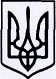 Мукачівське міське комунальне підприємство«Ремонтно-будівельне управління». Мукачево, вул. Ужгородська,17а, р/р: UA973510050000026005104200700 в АКІБ «УкрСиббанк», МФО: . Харків. Код ЄДРПОУ: 34850918, ІПН 348509107099,  Тел./факс (03131) 3-87-97	_________________ __													Відділу контролю та ОЗД ВК та МРЗвіт по ММКП «Ремонтно-будівельне управління»за  2023 рікММКП «Ремонтно-будівельне управління» надає інформацію  щодо виконаних робіт за 2023 рік:1). Для поточного утримання об’єктів шляхово-мостового господарства в задовільному стані, покращення стану дорожнього покриття вулиць МТГ за                2023 р. проведено комплекс робіт на загальну суму:   63 357 819,85 грн., а саме:- утримання доріг, тротуарів, мостів, шляхопроводів прибирання (послуги      АВЕ) – 25 988 008,25 грн.- фарбування пішоходних переходів – 355 243,95 грн.- поточне утримання вулиць (транспорт) – 12 683 402,08 грн.- ямковий ремонт вулиць – 17 756 144,66 грн.- встановлення баків – 50 244,35 грн.- зимове утримання вулиць (чергування транспорт) – 6 524 776,56 грн.2.) Утримання техзасобів дорожнього руху  на суму – 1 183 023,13 грн.- встановлення та ремонт обмежувальних стовпчиків по вул.Духновича Олександра, вул.Садова, пл.Кирила та Мефодія і вул.Миру, вул.Ринкова-642 738,82 грн.-утримання техзасобів дорожнього руху (знаки), в тому числі установка  на суму – 511 894,74 грн.;- утримання світлофорів – 7 717,07 грн.- монтаж  розмічальних дорожніх вставок – 20 672,50 грн.3). По  благоустрою  та озелененню Мукачівської ТГ використано  коштів на загальну суму -  29 978 332,12 грн., а саме:Утримання  зелених насаджень –  2 302 334,28 грн. Звалювання, розкряжування дерев  та корчування пнів -  2 554 894,46 грн.Обрізування  та формування кущів, дерев, зрізання самосійних дерев –  2 289 777,28 грн.Прополювання газонів та квітників – 31 107,00 грн.Покоси трав – 6 844 784,37 грн.Сівба газонів – 64 669,87 грн.Садіння дерев - 108 616,84 грн.Поточне утримання та ремонт на об’єктах благоустрою зеленого господарства  ОТГ с.Н.Давидково – 210 481,88 грн.Поточне утримання та ремонт на об’єктах благоустрою зеленого господарства  ОТГ с.Н.Давидково (звалювання та розкряжування дерев) – 33 902,16 грн.Поточне утримання та ремонт на об’єктах благоустрою зеленого господарства  ОТГ с.Н.Давидково (обрізування дерев,кущів) – 901,75 грн.Поточне утримання та ремонт на об’єктах благоустрою зеленого господарства  ОТГ с.Лавки – 291 216,19грн.Поточне утримання та ремонт на об’єктах благоустрою зеленого господарства  ОТГ с.Лавки (звалювання та розкряжування дерев) – 67 585,03 грн.Поточне утримання та ремонт на об’єктах благоустрою зеленого господарства  ОТГ с.Лавки (сівба газонів) – 53 200,03 грн.Поточне утримання та ремонт на об’єктах благоустрою зеленого господарства  ОТГ с.Павшино – 267 003,75 грн.Поточне утримання та ремонт на об’єктах благоустрою зеленого господарства  ОТГ с.Павшино (садіння дерев) – 51 314,01 грн.Поточне утримання та ремонт на об’єктах благоустрою зеленого господарства  ОТГ с.Павшино (обрізування дерев, кущів) – 236 143,93 грн.Поточне утримання та ремонт на об’єктах благоустрою зеленого господарства  ОТГ с.Шенборн  –  593 064,95 грн.Поточне утримання та ремонт на об’єктах благоустрою зеленого господарства  ОТГ с.Шенборн (обрізування дерев, кущів) – 14 867,60 грн.Поточне утримання та ремонт на об’єктах благоустрою зеленого господарства  ОТГ с.Шенборн (садіння дерев) – 69 150,22 грн.Поточне утримання та ремонт на об’єктах благоустрою зеленого господарства  ОТГ с.Дерцен – 164 151,96 грнПоточне утримання та ремонт на об’єктах благоустрою зеленого господарства ОТГ с. Нижній Коропець  - 183 421,29 грн.Поточне утримання та ремонт на об’єктах благоустрою зеленого господарства ОТГ с. Нижній Коропець (обрізування дерев, кущів) – 34 093,68 грн.Поточне утримання та ремонт на об’єктах благоустрою зеленого господарства  ОТГ с.Горбок– 56 983,78 грн.Поточне утримання та ремонт на об’єктах благоустрою зеленого господарства  ОТГ с.Завидово–  283 512,90 грн.Поточне утримання та ремонт на об’єктах благоустрою зеленого господарства  ОТГ с.Завидово (обрізування дерев, кущів)–  44 833,67 грн.Поточне утримання та ремонт на об’єктах благоустрою зеленого господарства  ОТГ с.Залужжя- 83 316,50 грн.Поточне утримання та ремонт на об’єктах благоустрою зеленого господарства  ОТГ с.Залужжя (обрізування дерев, кущів)- 11 298,07 грн.Поточне утримання та ремонт на об’єктах благоустрою зеленого господарства  ОТГ с.Ключарки – 284 031,82 грн.Поточне утримання та ремонт на об’єктах благоустрою зеленого господарства  ОТГ с.Ключарки (обрізування дерев, кущів) – 40 250,40 грн. Поточне утримання та ремонт на об’єктах благоустрою зеленого господарства  ОТГ с.Ключарки (звалювання та розкряжування дерев) – 78 290,93 грн. Поточне утримання та ремонт на об’єктах благоустрою зеленого господарства  ОТГ с.Барбово – 8 234,71 грн.Поточне утримання та ремонт на об’єктах благоустрою зеленого господарства  ОТГ с.Барбово (обрізування дерев, кущів)– 17 859,38грн.Поточне утримання та ремонт на об’єктах благоустрою зеленого господарства  ОТГ с.Негрово – 37 251,65 грн.Поточне утримання та ремонт на об’єктах благоустрою зеленого господарства  ОТГ с.Негрово (обрізування дерев, кущів) – 11 600,50 грн.Поточне утримання та ремонт на об’єктах благоустрою зеленого господарства  ОТГ с.Доробратово- 71 385,33 грн.Поточне утримання та ремонт на об’єктах благоустрою зеленого господарства  ОТГ с.Макарьово – 63 768,58 грн.Поточне утримання та ремонт на об’єктах благоустрою зеленого господарства  ОТГ с.Макарьово (обрізування дерев, кущів) – 27 911,22 грн.Поточне утримання та ремонт на об’єктах благоустрою зеленого господарства  ОТГ с.Макарьово (звалювання та розкряжування, дерев) – 41 426,07 грн.Поточне утримання та ремонт на об’єктах благоустрою зеленого господарства  ОТГ с.Пістрялово – 73 248,63 грн.Поточне утримання та ремонт на об’єктах благоустрою зеленого господарства  ОТГ с.Пістрялово (обрізування дерев, кущів)– 113 286,67 грн.Поточне утримання та ремонт на об’єктах благоустрою зеленого господарства  ОТГ с.Форнош – 33 192,70 грн.Поточне утримання та ремонт на об’єктах благоустрою зеленого господарства  ОТГ с.Форнош (обрізування дерев, кущів)– 4 809,37 грн.Сівба газонів с.Форнош – 70 672,96 грн.Поточне утримання та ремонт на об’єктах благоустрою зеленого господарства  ОТГ с.Ромочевиця – 34 959,38 грн.Поточне утримання та ремонт на об’єктах благоустрою зеленого господарства  ОТГ с.Ромочевиця (обрізування дерев, кущів) – 31 513,49 грн.Покоси трав с. Н.Давидково –  1 050 883,82 грн.Покоси трав с. Лавки  –  686 796,83 грн.Покоси трав с. Павшино – 522 008,69 грн.Покоси трав с.Шенборн –  778 413,13 грн.Покос трав с.Дерцен – 931 007,01 грн.Покос трав Нижній Коропець – 720 742,94 грн.Покоси трав с.Горбок – 467 238,30 грн.Покоси трав с.Завидово – 2 320 663,62 грн.Покоси трав с.Залужжя – 485 783,71 грн.Покоси трав с.Ключарки – 980 995,38 грн.Покоси трав  с. Барбово  - 132 166,90 грн. Покос трав   с.Негрово –306 073,32 грн.Покос трав  с.Доробратово – 248 973,30 грн.Покос трав  с.Макарьово – 334 928,26 грн.Покоси трав с.Пістрялово–  490 382,24 грн.Покоси трав с.Форнош  – 945 735,04 грн.Покоси трав с.Ромочевиця – 585 218,39 грн.4). Благоустрій та поточне утримання кладовищ Мукачівської міської МТГ  на суму - 19 624 148,59  грн.:Утримання кладовищ (прибирання територій) – 1 191 103,20  грн.Утримання кладовищ (роботи з озеленення)- 8 554 801,73 грн.Поточне утримання доріжок на кладовищі по вул.Масарика Томаша -291 300,79 грн.Поточне утримання кладовищ ОТГ с.Нове Давидково – 663 764,50 грн.Поточне утримання кладовищ ОТГ с.Лавки – 235 101,00 грн.Поточне утримання кладовищ ОТГ с.Павшино – 303 491,97 грн.Поточне утримання кладовищ ОТГ с.Шенборн – 286 084,80 грн.Поточне утримання кладовищ ОТГ с.Дерцен – 682 173,57 грн.Поточне утримання кладовищ ОТГ с.Нижній Коропець – 353 305,53 грн.Поточне утримання кладовищ ОТГ с.Горбок –163 025,73 грн.Поточне утримання кладовищ ОТГ с.Завидово – 558 626,60 грн.Поточне утримання кладовищ ОТГ с.Залужжя– 499 073,25 грн.Поточне утримання кладовищ ОТГ с.Ключарки – 513 056,88 грн.Поточне утримання кладовищ ОТГ с.Барбово – 703 449,50 грн.Поточне утримання кладовищ ОТГ с.Негрово – 987 142,23 грн.Поточне утримання кладовищ ОТГ с.Доробратово – 1 541 482,11 грн.Поточне утримання кладовищ ОТГ с.Макарьово  – 863 227,37 грн.Поточне утримання кладовищ ОТГ с.Пістрялово– 622 197,62 грн.Поточне утримання кладовищ ОТГ с.Форнош – 179 388,59 грн.Поточне утримання кладовищ ОТГ с.Ромочевиця– 432 351,62 грн.5). Захоронення невпізнаних, одиноких осіб — 36 175,00 грн.6).Стихійні сміттєзвалища  -  133 816,67 грн.7). Утримання  вуличного освітлення на загальну суму – 20 002 422,09 грн., а саме:- поточний ремонт вуличного освітлення на загальну суму – 8 696 018,13 грн.;-освітлення вулиць міста (міська електроенергія)  - 11 306 403,96 грн.8). На утримання парків, скверів Мукачівської МТГ використано використано коштів на суму  - 5 534 434,21, а саме: Утримання парків, скверів (в т.ч. лісопаркова зона, охорона та прибирання) – 4 328 408,04 грн.Утримання парків с.Нове Давидково – 49 002,30 грн.Утримання парків, набережних с.Павшино –258 702,52 грн.Утримання парків, набережних с.Шенборн – 42 611,59 грн.Утримання парків, набережних с.Дерцен –  855 709,76 грн.9).Утримання дамб  та каналів МТГ на суму –   12 414 042,31 грн., а саме: Утримання Водовідвідної канави- 179 773,77 грнУтримання каналу по вул.Руська – 33 284,27 грн.Утримання Коропецького каналу  - 1 627 736,37 грн.Утримання дамб русла річки Латориця- 4 025 036,00 грн.Утримання каналу від вул.Міцкевича до вул.Героїв Гостомеля-111 109, 02 грн.Утримання каналу по вул. Мешка – 17 295,60 грн.Утримання дамб с.Нове Давидково – 332 238,16 грн.Утримання каналу с.Нове Давидково – 170 480,78 грн.Утримання каналу с.Лавки - 46 281,57 грн.Утримання каналу по вул.Лісна в  с.Павшино – 487 344,06 грн.Утримання каналу по вул.Лесі Українки  і вул.Зеленій – 104 425,42 грн.Утримання каналу с. Шенборн – 426 360,78 грн.Утримання каналу с.Дерцен- 965 305,72 грн.Утримання каналу по вул. Вишнева і Зелена с.Нижній Коропець – 713 710,96 грн. Утримання каналу с.Горбок- 103 656,20 грн.Утримання каналу с.Завидово - 315 427,91  грн.Утримання каналу с.Залужжя – 209 576,14  грн.Утримання каналу с.Ключарки –686 911,70 грн.Утримання каналу с.Барбово – 97 348,07 грн.Утримання каналу с.Негрово – 214 646,48 грн.Утримання каналу с.Доробратово – 521 479,27грн.Утримання каналу с.Макарьово – 498 607,68 грн.Утримання каналу с.Пістрялово – 349 399,39 грн.Утримання каналу с.Форнош – 106 070,69 грн.Утримання каналу с.Ромочевиця – 70 536,30 грн.10.) Улаштування та ремонт посадкових майданчиків на зупинках  громадського транспорту з установками навісу або павільйону  - на суму   802 941,57 грн., а саме:   -    ремонт посадкових майданчиків по місту – 52 876,96 грн,  -    улаштування та ремонт автобусних зупинок в с.Дерцен – 387 537,69 грн, -     ремонт  автобусної зупинки с.Форнош – 157  323,74 грн, -     ремонт автобусної зупинки с.Ключарки- 14 955,61 грн,  -    ремонт автобусної зупинки с.Макарьово – 2 744,30 грн.  -    ремонт автобусної зупинки с.Павшино -  46 672,62  грн.  -   улаштування посадкових майданчиків на зупинках громадського транспорту с.Негрово, с.Ромочевиця та с.Доробратово ( в т.ч.ремонт) – 140 830,65 грн.11). По статті інші витрати використано –  9 991 424,22 грн., а саме: 	-установка лавочок та урн (в т.ч.та ремонт)- 531 031,68 грн.-установка урн з кріпленням в с.Завидово та с.Негрово – 62 437,54 грн.-ремонт шлагбаума по вул.Автомобілістів  - 4 065,82 грн.- утримання  дитячих ігрових майданчиків (встановлення та ремонт) –  3 779 406,36 грн.- фарбування та ремонт перильного огородження по вул.Зріні Ілони – 15 072,20 грн.- монтаж та демонтаж новорічної ілюмінації  в парку імені Андрія Кузьменка -123 934,76  грн.- ремонт лемусів – 2 499,47 грн.- демонтаж та монтаж центральної ялинки – 277  700,21 грн.- сторожева охорона  об’єктів благоустрою міста – 2 961 919,71 грн.- ремонтні роботи на мості по вул. Садова – 37  346,51 грн.- ремонт та демонтаж огорожі  по вул.Фірцака – 4  067,60  грн.- демонтаж полусфер  по вул.Садова – 6  664,16 грн.-прибирання контейнерних майданчиків  згідно розпорядження -270 552,14 грн.-встановлення геонімів та інформаційних табличок в укриттях – 347 943,78 грн.- демонтаж баків для солі – 3  921, 44 грн.- ремонт обмежувача  по вул. Франка Івана- 4 855,70 грн.- ремонт відбійників на мості по вул.Підгорянська  та вул.Садова- 191 674,76 грн.- встановлення  огорожі на пл.Кирила і Мефодія – 9 603,08 грн.- ремонт кам’яного декору  в парку «Центральний»-40 575,54 грн.- ремонт шлагбаума  по вул. Кирила і Мефодія-7 319,34 грн.-ремонт обмежувача по вул.Підгорянська, Данила Галицького  та Т.Масарика – 49 838,86 грн.-демонтаж зовнішньої реклами та тимчасової конструкції згідно розпорядження – 94 801,12 грн.- ремонт огорожі по вул.Паркова та в парку Центральний, Т.Масарика – 15 283,73 грн.-фарбування провулка Пасаж – 92 428,32 грн.-монтаж лежачих поліцейських  по вул.Коцака, вул.Кооперативна,     вул.Росвигівська, Перемоги та Свято – Миколаївська  – 136 466,50 грн.- демонтаж бетонних конструкцій на пл.Кирила та Мефодія – 27 322,78 грн.-ремонт туалетів в парку Центральний – 29 218,51 грн.- оздоблення флаштоку на пл.Кирила і Мефодія- 18 025,61 грн.- ремонт будиночків в парку «Центральний» - 16 205,62 грн.- демонтаж огорожі по вул.Миру – 1 051,84 грн.- монтаж огорожі в с.Дерцен – 190 689, 90 грн.- вирівнювання елементів кільцевих розв’язок  по місту – 51 502,85 грн.- ремонт підпірної стінки по вул.Берегівська –об’їздна – 38 236,51 грн.- інвентаризація вулиць міста-527 134,80 грн.- зварювання перил – 10 468,26 грн.-ремонт огородження с.Завидово, с.Негрово, с.Горбок, с.Павшино-1 994,94   грн.-монтаж та демонтаж новорічної ялинки с.Ключарки – 8 162,27 грн.Директор ММКП «РБУ»						Василь ДІУС